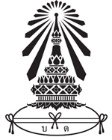 รายงานผลการพัฒนางานตามข้อตกลงในการพัฒนางาน (PA)สำหรับข้าราชการครูและบุคลากรทางการศึกษา ตำแหน่ง ครู วิทยฐานะ………………โรงเรียนบดินทรเดชา (สิงห์ สิงหเสนี) สำนักงานเขตพื้นที่การศึกษามัธยมศึกษากรุงเทพมหานคร เขต 2ประจำปีงบประมาณ พ.ศ. 2565รอบการประเมิน ระหว่างวันที่1 เดือน  ตุลาคม  พ.ศ  2564 ถึงวันที่  30  เดือน  กันยายน พ.ศ. 2565ข้อมูลผู้รับการประเมินชื่อ.................................................นามสกุล.............................................ตำแหน่งครู วิทยฐานะ................................สถานศึกษา โรงเรียนบดินทรเดชา (สิงห์ สิงหเสนี) สำนักงานเขตพื้นที่การศึกษามัธยมศึกษากรุงเทพมหานคร เขต 2รับเงินเดือนในอันดับ คศ. ............ อัตราเงินเดือน ...................... บาท ส่วนที่ 1 ข้อตกลงในการพัฒนางานตามมาตรฐานตำแหน่ง  (60 คะแนน)1) ภาระงาน  เป็นไปตามที่ ก.ค.ศ. กำหนด  ไม่เป็นไปตามที่ ก.ค.ศ. กำหนด    กลุ่มสาระการเรียนรู้ ..............................................        1.1 ชั่วโมงสอนตามตารางสอน รวมจำนวน                                            ชั่วโมง/สัปดาห์          	        1.2 งานส่งเสริมและสนับสนุนการจัดการเรียนรู้ รวมจำนวน                        ชั่วโมง/สัปดาห์        1.3 งานพัฒนาคุณภาพการจัดการศึกษาของสถานศึกษา รวมจำนวน              ชั่วโมง/สัปดาห์        1.4 งานตอบสนองนโยบายและจุดเน้น รวมจำนวน                                   ชั่วโมง/สัปดาห์ 2) การปฏิบัติงานและผลการปฏิบัติงานตามมาตรฐานตำแหน่งครูส่วนที่ 2 ข้อตกลงในการพัฒนางานที่เสนอเป็นประเด็นท้าทายในการพัฒนาผลลัพธ์การเรียนรู้ของผู้เรียน (40 คะแนน)        						(ลงชื่อ)......................................................... ผู้รับประเมิน 					                  (.............................................................) 					       วันที่............ เดือน...................................... พ.ศ. ...........งาน (Tasks)ผลลัพธ์ (Outcomes)ตัวชี้วัด (Indicators)ผลการประเมินตนเอง / เอกสาร หลักฐาน ร่องรอย1.1 การสร้างและพัฒนาหลักสูตร…………………………………………….…………………………………………….…………………………………………….…………………………………………….…………………………………………….…………………………………………….1.1 ………………………….………………………………..………………………………..………………………………..………………………………..………………………………..………………………………..………………………………..1.1 …………………………………………………………………………………………………………………………………………………………………………………………………………………………………………………………ระดับคะแนน ………………………เอกสาร หลักฐานร่องรอย1) ………………………………………………………….2) ………………………………………………………….3) ………………………………………………………….4) ………………………………………………………….5) ………………………………………………………….6) ………………………………………………………….1.2 การออกแบบการจัดการเรียนรู้…………………………………………….…………………………………………….…………………………………………….…………………………………………….…………………………………………….…………………………………………….1.2 ………………………….………………………………..………………………………..………………………………..………………………………..………………………………..………………………………..………………………………..1.2 …………………………………………………………………………………………………………………………………………………………………………………………………………………………………………………………ระดับคะแนน ………………………เอกสาร หลักฐานร่องรอย1) ………………………………………………………….2) ………………………………………………………….3) ………………………………………………………….4) ………………………………………………………….5) ………………………………………………………….6) ………………………………………………………….1.3 การจัดกิจกรรมการเรียนรู้…………………………………………….…………………………………………….…………………………………………….…………………………………………….…………………………………………….…………………………………………….…………………………………………….1.2 ………………………….………………………………..………………………………..………………………………..………………………………..………………………………..………………………………..………………………………..1.2 …………………………………………………………………………………………………………………………………………………………………………………………………………………………………………………………ระดับคะแนน ………………………เอกสาร หลักฐานร่องรอย1) ………………………………………………………….2) ………………………………………………………….3) ………………………………………………………….4) ………………………………………………………….5) ………………………………………………………….6) ………………………………………………………….งาน (Tasks)งาน (Tasks)ผลลัพธ์ (Outcomes)ตัวชี้วัด (Indicators)ตัวชี้วัด (Indicators)ผลการประเมินตนเอง / เอกสาร หลักฐาน ร่องรอยผลการประเมินตนเอง / เอกสาร หลักฐาน ร่องรอย1.4 การสร้างและหรือพัฒนาสื่อ นวัตกรรมเทคโนโลยี และแหล่งเรียนรู้…………………………………………….…………………………………………….…………………………………………….…………………………………………….…………………………………………….…………………………………………….…………………………………………….1.4 การสร้างและหรือพัฒนาสื่อ นวัตกรรมเทคโนโลยี และแหล่งเรียนรู้…………………………………………….…………………………………………….…………………………………………….…………………………………………….…………………………………………….…………………………………………….…………………………………………….1.4 ………………………….………………………………..………………………………..………………………………..………………………………..………………………………..………………………………..………………………………..………………………………..………………………………..1.4 …………………………………………………………………………………………………………………………………………………………………………………………………………………………………………………………………………………………………………………………1.4 …………………………………………………………………………………………………………………………………………………………………………………………………………………………………………………………………………………………………………………………ระดับคะแนน ………………………เอกสาร หลักฐานร่องรอย1) ………………………………………………………….2) ………………………………………………………….3) ………………………………………………………….4) ………………………………………………………….5) ………………………………………………………….6) ………………………………………………………….ระดับคะแนน ………………………เอกสาร หลักฐานร่องรอย1) ………………………………………………………….2) ………………………………………………………….3) ………………………………………………………….4) ………………………………………………………….5) ………………………………………………………….6) ………………………………………………………….1.5 การวัดและประเมินผลการจัดการเรียนรู้…………………………………………….…………………………………………….…………………………………………….…………………………………………….…………………………………………….…………………………………………….…………………………………………….1.5 การวัดและประเมินผลการจัดการเรียนรู้…………………………………………….…………………………………………….…………………………………………….…………………………………………….…………………………………………….…………………………………………….…………………………………………….1.5 ………………………….………………………………..………………………………..………………………………..………………………………..………………………………..………………………………..………………………………..………………………………..1.5 …………………………………………………………………………………………………………………………………………………………………………………………………………………………………………………………………………………………1.5 …………………………………………………………………………………………………………………………………………………………………………………………………………………………………………………………………………………………ระดับคะแนน ………………………เอกสาร หลักฐานร่องรอย1) ………………………………………………………….2) ………………………………………………………….3) ………………………………………………………….4) ………………………………………………………….5) ………………………………………………………….6) ………………………………………………………….ระดับคะแนน ………………………เอกสาร หลักฐานร่องรอย1) ………………………………………………………….2) ………………………………………………………….3) ………………………………………………………….4) ………………………………………………………….5) ………………………………………………………….6) ………………………………………………………….1.6 การศึกษาค้นคว้าวิเคราะห์และสังเคราะห์เพื่อแก้ปัญหา…………………………………………….…………………………………………….…………………………………………….…………………………………………….…………………………………………….……………………………………………1.6 การศึกษาค้นคว้าวิเคราะห์และสังเคราะห์เพื่อแก้ปัญหา…………………………………………….…………………………………………….…………………………………………….…………………………………………….…………………………………………….……………………………………………1.6 ………………………….………………………………..………………………………..………………………………..………………………………..………………………………..………………………………..………………………………..1.6 …………………………………………………………………………………………………………………………………………………………………………………………………………………………………………………………1.6 …………………………………………………………………………………………………………………………………………………………………………………………………………………………………………………………ระดับคะแนน ………………………เอกสาร หลักฐานร่องรอย1) ………………………………………………………….2) ………………………………………………………….3) ………………………………………………………….4) ………………………………………………………….5) ………………………………………………………….6) ………………………………………………………….ระดับคะแนน ………………………เอกสาร หลักฐานร่องรอย1) ………………………………………………………….2) ………………………………………………………….3) ………………………………………………………….4) ………………………………………………………….5) ………………………………………………………….6) ………………………………………………………….งาน (Tasks)ผลลัพธ์ (Outcomes)ผลลัพธ์ (Outcomes)ผลลัพธ์ (Outcomes)ตัวชี้วัด (Indicators)ตัวชี้วัด (Indicators)ผลการประเมินตนเอง / เอกสาร หลักฐาน ร่องรอย1.7 จัดบรรยากาศที่ส่งเสริมและพัฒนาผู้เรียน…………………………………………..…………………………………………..…………………………………………..…………………………………………..…………………………………………..…………………………………………..…………………………………………..1.7 ………………………….………………………………..………………………………..………………………………..………………………………..………………………………..………………………………..………………………………..………………………………..1.7 ………………………….………………………………..………………………………..………………………………..………………………………..………………………………..………………………………..………………………………..………………………………..1.7 ………………………….………………………………..………………………………..………………………………..………………………………..………………………………..………………………………..………………………………..………………………………..1.7 ………………………..………………………………………………………………………………………………………………………………………………………………………………………………………………………………………………………………1.7 ………………………..………………………………………………………………………………………………………………………………………………………………………………………………………………………………………………………………ระดับคะแนน ………………………เอกสาร หลักฐานร่องรอย1) …………………………………………………………2) …………………………………………………………3) …………………………………………………………4) …………………………………………………………5) …………………………………………………………6) …………………………………………………………1.8 อบรมและพัฒนาคุณลักษณะที่ดีของผู้เรียน…………………………………………..…………………………………………..…………………………………………..…………………………………………..…………………………………………..…………………………………………..1.8 ………………………….………………………………..………………………………..………………………………..………………………………..………………………………..………………………………..………………………………..1.8 ………………………….………………………………..………………………………..………………………………..………………………………..………………………………..………………………………..………………………………..1.8 ………………………….………………………………..………………………………..………………………………..………………………………..………………………………..………………………………..………………………………..1.8 ………………………..………………………………………………………………………………………………………………………………………………………………………………………………………………………………1.8 ………………………..………………………………………………………………………………………………………………………………………………………………………………………………………………………………ระดับคะแนน ………………………เอกสาร หลักฐานร่องรอย1) …………………………………………………………2) …………………………………………………………3) …………………………………………………………4) …………………………………………………………5) …………………………………………………………6) …………………………………………………………2.1 จัดทำข้อมูลสารสนเทศของผู้เรียนรายวิชา เพื่อไปใช้ในการส่งเสริมสนับสนุนการเรียนรู้คุณภาพผู้เรียน…………………………………………..…………………………………………..…………………………………………..…………………………………………..…………………………………………..…………………………………………..2.1 ………………………….………………………………..………………………………..………………………………..………………………………..………………………………..………………………………..………………………………..………………………………..………………………………..2.1 ………………………….………………………………..………………………………..………………………………..………………………………..………………………………..………………………………..………………………………..………………………………..………………………………..2.1 ………………………….………………………………..………………………………..………………………………..………………………………..………………………………..………………………………..………………………………..………………………………..………………………………..2.1 ………………………..………………………………………………………………………………………………………………………………………………………………………………………………………………………………………………………………………………………………2.1 ………………………..………………………………………………………………………………………………………………………………………………………………………………………………………………………………………………………………………………………………ระดับคะแนน ………………………เอกสาร หลักฐานร่องรอย1) …………………………………………………………2) …………………………………………………………3) …………………………………………………………4) …………………………………………………………5) …………………………………………………………6) …………………………………………………………งาน (Tasks)ผลลัพธ์ (Outcomes)ตัวชี้วัด (Indicators)ผลการประเมินตนเอง / เอกสาร หลักฐาน ร่องรอย2.2 ดำเนินการตามระบบดูแลช่วยเหลือ…………………………………………..…………………………………………..…………………………………………..…………………………………………..…………………………………………..…………………………………………..2.2 ………………………….………………………………..………………………………..………………………………..………………………………..………………………………..………………………………..………………………………..2.2 ………………………..………………………………………………………………………………………………………………………………………………………………………………………………………………………………ระดับคะแนน ………………………เอกสาร หลักฐานร่องรอย1) …………………………………………………………2) …………………………………………………………3) …………………………………………………………4) …………………………………………………………5) …………………………………………………………6) …………………………………………………………2.3 ปฏิบัติงานวิชาการและงานอื่นๆ ของสถานศึกษา…………………………………………..…………………………………………..…………………………………………..…………………………………………..…………………………………………..…………………………………………..2.3 ………………………….………………………………..………………………………..………………………………..………………………………..………………………………..………………………………..………………………………..2.3 ………………………..………………………………………………………………………………………………………………………………………………………………………………………………………………………………ระดับคะแนน ………………………เอกสาร หลักฐานร่องรอย1) …………………………………………………………2) …………………………………………………………3) …………………………………………………………4) …………………………………………………………5) …………………………………………………………6) …………………………………………………………2.4 ประสานความร่วมมือกับผู้ปกครอง ภาคีเครือข่ายและสถานประกอบการ…………………………………………..…………………………………………..…………………………………………..…………………………………………..…………………………………………..…………………………………………..2.4 ………………………….………………………………..………………………………..………………………………..………………………………..………………………………..………………………………..………………………………..………………………………..2.4 ………………………..………………………………………………………………………………………………………………………………………………………………………………………………………………………………………………………………ระดับคะแนน ………………………เอกสาร หลักฐานร่องรอย1) …………………………………………………………2) …………………………………………………………3) …………………………………………………………4) …………………………………………………………5) …………………………………………………………6) …………………………………………………………งาน (Tasks)ผลลัพธ์ (Outcomes)ตัวชี้วัด (Indicators)ผลการประเมินตนเอง / เอกสาร หลักฐาน ร่องรอย3.1 การพัฒนาตนเอง …………………………………………..…………………………………………..…………………………………………..…………………………………………..…………………………………………..…………………………………………..…………………………………………..3.1 ………………………….………………………………..………………………………..………………………………..………………………………..………………………………..………………………………..………………………………..3.1 ………………………..………………………………………………………………………………………………………………………………………………………………………………………………………………………………ระดับคะแนน ………………………เอกสาร หลักฐานร่องรอย1) …………………………………………………………2) …………………………………………………………3) …………………………………………………………4) …………………………………………………………5) …………………………………………………………6) …………………………………………………………3.2 การพัฒนาวิชาชีพ …………………………………………..…………………………………………..…………………………………………..…………………………………………..…………………………………………..…………………………………………..…………………………………………..3.2 ………………………….………………………………..………………………………..………………………………..………………………………..………………………………..………………………………..………………………………..3.2 ………………………..………………………………………………………………………………………………………………………………………………………………………………………………………………………………ระดับคะแนน ………………………เอกสาร หลักฐานร่องรอย1) …………………………………………………………2) …………………………………………………………3) …………………………………………………………4) …………………………………………………………5) …………………………………………………………6) …………………………………………………………3.3 นำการพัฒนาตนเองและการพัฒนาวิชาชีพมาใช้ในการจัดการเรียนรู้ …………………………………………..…………………………………………..…………………………………………..…………………………………………..…………………………………………..…………………………………………..…………………………………………..3.3 ………………………….………………………………..………………………………..………………………………..………………………………..………………………………..………………………………..………………………………..………………………………..………………………………..3.3 ………………………..………………………………………………………………………………………………………………………………………………………………………………………………………………………………………………………………..………………………………..ระดับคะแนน ………………………เอกสาร หลักฐานร่องรอย1) …………………………………………………………2) …………………………………………………………3) …………………………………………………………4) …………………………………………………………5) …………………………………………………………6) …………………………………………………………ลักษณะงานที่ปฏิบัติตามมาตรฐานตำแหน่งระดับการปฏิบัติที่คาดหวังปรับประยุกต์ (Apply & Adapt)เอกสาร หลักฐาน ร่องรอยผลการประเมินตนเอง1. วิธีดำเนินการ (20 คะแนน)………………………………………………………………………………………………………………………………………………………………………………………………………………………………………………………………………………………………………………………………………………………………………………………………………………………………………………………………………………………………………………………………………………………………………………………………………………………………………………………………………………………………………………………………………………………………………………………………………………………………………………………………………………………………………………………………………………………………………ระดับคะแนน………………………….………………………………………………………………………………………………………………………………………………………………………..………………………………………………………………………………………………………………………………………………………………………..………………………………………………………………………………………………………………………………………………………………………..………………………………………………………………………………………………………………………………………………………………………..………………………………………………………………………………………………………………………………………………………………………..………………………………………………………………………………………………………………………………………………………………………..…………………………………………………………………………………..………………………………………………………………………………………………………………………………………………………………………………………………………………………………………………………………………………………………………………………………………………………………………………………………………………………………………………………………………………………………………………………………………………………………………………………………………………………………………………………………………………………………………………………………………………………………………………………………………………………………………………………………………………………………………………………………………………………………………ระดับคะแนน………………………….2. ผลลัพธ์การเรียนรู้ของผู้เรียนที่คาดหวัง (20 คะแนน)………………………………………………………………………………………………………………………………………………………………………………………………………………………ระดับคะแนน………………………….    2.1 เชิงปริมาณ (10 คะแนน)……………………………………………………………………………..……………………………………………………………………………..………………………………………………………………………………………………………………………………………………………………………………………………………………………ระดับคะแนน………………………….    2.2 เชิงคุณภาพ (10 คะแนน)……………………………………………………………………………..……………………………………………………………………………..………………………………………………………………………………………………………………………………………………ระดับคะแนน………………………….รวมผลการประเมินทั้ง 2 ส่วน = ................. คะแนนรวมผลการประเมินทั้ง 2 ส่วน = ................. คะแนนรวมผลการประเมินทั้ง 2 ส่วน = ................. คะแนน